О внесении изменений в постановлениеадминистрации Чепкас-Никольского сельского поселения от 18 августа 2018 года № 26            В целях приведения нормативно-правовых актов администрации  Чепкас-Никольского сельского поселения Шемуршинского района Чувашской Республики в соответствие с действующим законодательством Российской Федерации администрация Чепкас-Никольского сельского поселения Шемуршинского района Чувашской Республики постановляет:Постановление администрации Чепкас-Никольского сельского поселения Шемуршинского района Чувашской Республики от 13.07.2018 года №36 абзац 1 изложить в новой редакции:«В целях приведения нормативно-правовых актов администрации  Чепкас-Никольского сельского поселения Шемуршинского района Чувашской Республики в соответствие с действующим законодательством Российской Федерации и на основании экспертного заключения № 1356/2017 от 10.11.2017 г. администрация Чепкас-Никольского сельского поселения Шемуршинского района Чувашской Республики постановляет:».Контроль за выполнение настоящего постановления оставляю за собой.Настоящее постановление вступает в силу после его официального опубликования и распространяется на правоотношения, возникшие с 13.07.2018 года.Глава Чепкас-Никольскогосельского поселения                                                                                    Л.Н. ПетроваЧЁВАШ РЕСПУБЛИКИШЁМЁРШЁ РАЙОН,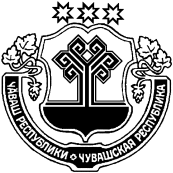 ЧУВАШСКАЯ РЕСПУБЛИКА ШЕМУРШИНСКИЙ РАЙОН  АНАТ ЧАТКАСЯЛ ПОСЕЛЕНИЙ,НАДМИНИСТРАЦИЙ,ЙЫШЁНУ____________ № _____Анат Чаткас ял.АДМИНИСТРАЦИЯЧЕПКАС-НИКОЛЬСКОГО СЕЛЬСКОГО ПОСЕЛЕНИЯ ПОСТАНОВЛЕНИЕ«01» февраля 2019 г. № 5село Чепкас-Никольское